Attachment 2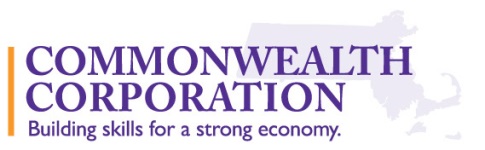 2019 Poverty Guidelines for the 48 Contiguous United States2019 Poverty Guidelines for the 48 Contiguous United States2019 Poverty Guidelines for the 48 Contiguous United States2019 Poverty Guidelines for the 48 Contiguous United States2019 Poverty Guidelines for the 48 Contiguous United States2019 Poverty Guidelines for the 48 Contiguous United States2019 Poverty Guidelines for the 48 Contiguous United States2019 Poverty Guidelines for the 48 Contiguous United States2019 Poverty Guidelines for the 48 Contiguous United States2019 Poverty Guidelines for the 48 Contiguous United States2019 Poverty Guidelines for the 48 Contiguous United StatesFamily SizeAnnual IncomeAnnual IncomeMonthly IncomeMonthly IncomeFamily SizePoverty Level200% Poverty LevelPoverty Level200% Poverty Level1$12,490 $24,980 $1,041 $2,082 2$16,910 $33,820 $1,409 $2,818 3$21,330 $42,660 $1,778 $3,555 4$25,750 $51,500 $2,146$4,2925$30,170 $60,340 $2,514 $5,0286$34,590 $69,180 $2,883 $5,765 7$39,010 $78,020 $3,251$6,502 8$43,430 $86,860 $3,619$7,238Each additional family member:$4,420
$8,840
$368
$737Note:  Poverty guidelines are updated periodically in the Federal Register by the U.S. Department of Health and Human Services under the authority of 42 U.S.C. § 9902(2).  The guidelines for 2019 went into effect as of January 11, 2019. The Federal Register notice is forthcoming, but the publication is delayed due to temporary closure of federal offices.https://aspe.hhs.gov/poverty-guidelinesNote:  Poverty guidelines are updated periodically in the Federal Register by the U.S. Department of Health and Human Services under the authority of 42 U.S.C. § 9902(2).  The guidelines for 2019 went into effect as of January 11, 2019. The Federal Register notice is forthcoming, but the publication is delayed due to temporary closure of federal offices.https://aspe.hhs.gov/poverty-guidelinesNote:  Poverty guidelines are updated periodically in the Federal Register by the U.S. Department of Health and Human Services under the authority of 42 U.S.C. § 9902(2).  The guidelines for 2019 went into effect as of January 11, 2019. The Federal Register notice is forthcoming, but the publication is delayed due to temporary closure of federal offices.https://aspe.hhs.gov/poverty-guidelinesNote:  Poverty guidelines are updated periodically in the Federal Register by the U.S. Department of Health and Human Services under the authority of 42 U.S.C. § 9902(2).  The guidelines for 2019 went into effect as of January 11, 2019. The Federal Register notice is forthcoming, but the publication is delayed due to temporary closure of federal offices.https://aspe.hhs.gov/poverty-guidelinesNote:  Poverty guidelines are updated periodically in the Federal Register by the U.S. Department of Health and Human Services under the authority of 42 U.S.C. § 9902(2).  The guidelines for 2019 went into effect as of January 11, 2019. The Federal Register notice is forthcoming, but the publication is delayed due to temporary closure of federal offices.https://aspe.hhs.gov/poverty-guidelinesNote:  Poverty guidelines are updated periodically in the Federal Register by the U.S. Department of Health and Human Services under the authority of 42 U.S.C. § 9902(2).  The guidelines for 2019 went into effect as of January 11, 2019. The Federal Register notice is forthcoming, but the publication is delayed due to temporary closure of federal offices.https://aspe.hhs.gov/poverty-guidelinesNote:  Poverty guidelines are updated periodically in the Federal Register by the U.S. Department of Health and Human Services under the authority of 42 U.S.C. § 9902(2).  The guidelines for 2019 went into effect as of January 11, 2019. The Federal Register notice is forthcoming, but the publication is delayed due to temporary closure of federal offices.https://aspe.hhs.gov/poverty-guidelinesNote:  Poverty guidelines are updated periodically in the Federal Register by the U.S. Department of Health and Human Services under the authority of 42 U.S.C. § 9902(2).  The guidelines for 2019 went into effect as of January 11, 2019. The Federal Register notice is forthcoming, but the publication is delayed due to temporary closure of federal offices.https://aspe.hhs.gov/poverty-guidelinesNote:  Poverty guidelines are updated periodically in the Federal Register by the U.S. Department of Health and Human Services under the authority of 42 U.S.C. § 9902(2).  The guidelines for 2019 went into effect as of January 11, 2019. The Federal Register notice is forthcoming, but the publication is delayed due to temporary closure of federal offices.https://aspe.hhs.gov/poverty-guidelinesNote:  Poverty guidelines are updated periodically in the Federal Register by the U.S. Department of Health and Human Services under the authority of 42 U.S.C. § 9902(2).  The guidelines for 2019 went into effect as of January 11, 2019. The Federal Register notice is forthcoming, but the publication is delayed due to temporary closure of federal offices.https://aspe.hhs.gov/poverty-guidelinesNote:  Poverty guidelines are updated periodically in the Federal Register by the U.S. Department of Health and Human Services under the authority of 42 U.S.C. § 9902(2).  The guidelines for 2019 went into effect as of January 11, 2019. The Federal Register notice is forthcoming, but the publication is delayed due to temporary closure of federal offices.https://aspe.hhs.gov/poverty-guidelinesNote:  Poverty guidelines are updated periodically in the Federal Register by the U.S. Department of Health and Human Services under the authority of 42 U.S.C. § 9902(2).  The guidelines for 2019 went into effect as of January 11, 2019. The Federal Register notice is forthcoming, but the publication is delayed due to temporary closure of federal offices.https://aspe.hhs.gov/poverty-guidelinesNote:  Poverty guidelines are updated periodically in the Federal Register by the U.S. Department of Health and Human Services under the authority of 42 U.S.C. § 9902(2).  The guidelines for 2019 went into effect as of January 11, 2019. The Federal Register notice is forthcoming, but the publication is delayed due to temporary closure of federal offices.https://aspe.hhs.gov/poverty-guidelines